Committee: Western New York Society of Health-systems PharmacistsTopic: Penicillin Allergy Skin Testing    Sponsored: Aubrey Defayette; Kristen Fodero; Brian KerstenExecution, Documentation, and Reimbursement of Penicillin Allergy Skin Testing by a Pharmacist  Whereas, Pharmacists would receive training and be involved in categorizing documented penicillin allergies into a true allergy including severity, intolerance, or adverse drug reaction,  Whereas, Penicillin allergy skin testing should be under a pharmacists scope of practice and recommended, performed, and documented by a pharmacist, Whereas, Such clarification and testing will allow for optimizing antimicrobial selection, Whereas, Advocating for reimbursement of this service and providing education on the impact a pharmacist could have on performing penicillin allergy skin testing, therefore, be itResolved ThatDate: __2/4/2022______________ By: _____ Aubrey Defayette; Kristen Fodero; Brian Kersten ______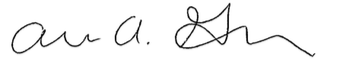 Aubrey Defayette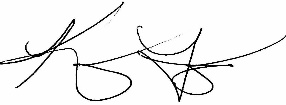 Kristen Fodero 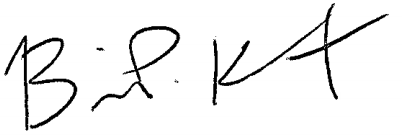 Brian Kersten 